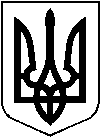 УКРАЇНАХмільницька міська радаВінницької областіР І Ш Е Н Н Я № 554Від «24» червня 2021 року                                                        14 сесія міської ради  8 скликанняПро схвалення  проекту Угодипро соціальне партнерствоКеруючись статтями 26,27,59 Законом України «Про місцеве самоврядування в Україні»,  Хмільницька міська радаВ И Р І Ш И Л А :Схвалити проект Угоди про соціальне партнерство (додається).Доручити юридичному відділу міської ради, управлінню агроекономічного  розвитку та євроінтеграції міської ради, управлінню земельних відносин міської ради спільно з старостами населених пунктів здійснювати підготовку Угод про соціальне партнерство для підписання Хмільницьким міським головою та Партнерами.Уповноважити Хмільницького міського голову на підписання Угод про соціальне партнерство.Ведення обліку укладених Угод  про соціальне партнерство закріпити за юридичним відділом міської ради. Контроль за виконанням даного рішення покласти на  постійні комісії міської ради з питань житлово – комунального господарства, благоустрою, комунальної власності, енергозбереження (голова комісії  Петровський М.К.) та з питань планування соціально-економічного розвитку, бюджету, фінансів, підприємництва, торгівлі та послуг, інвестиційної та регуляторної політики голова комісії Кондратовець Ю.Г.)Міський голова                                                              М.В. ЮрчишинДодаток до рішення 14 сесіїміської ради 8 скликаннявід 24 червня 2021 року № 554УГОДА ПРОСОЦІАЛЬНЕ ПАРТНЕРСТВОм. Хмільник								        «__»___________20__ р.Хмільницька міська рада,  в особі міського голови Юрчишина Миколи Васильовича, який діє на підставі Закону України «Про місцеве самоврядування в Україні» (далі Партнер 1) та______________________________________________________________________________, код ЄДРПОУ _________, в особі ___________________________________________________, що діє на підставі ____________________________________________________________ , (далі Партнер 2), виходячи із суспільних інтересів у сфері комплексного соціально-економічного розвитку населених пунктів Хмільницької міської територіальної громади, уклали цю Угоду про наведене нижче.1. Основні засади1.1. Ця угода спрямована на розвиток соціального партнерства і вирішення               соціально-економічних потреб  Хмільницької міської територіальної громади  (далі за необхідності визначити конкретну мету чи населений(і) пункт (пункти)) ________________________________________________________________________________ ________________________________________________________________________________________________________________________________________________________________вибудовування ефективного діалогу між соціально-відповідальним
бізнесом та Хмільницькою  міською радою, громадськістю.1.2. Сторони з власної ініціативи та доброї волі уклали цю Угоду для об'єднання зусиль для  поліпшення рівня  життя жителів  та розвитку  Хмільницької міської територіальної громади,  з метою підвищення якості життя шляхом досягнення стабільного соціально-економічного розвиту громади.1.3. Сторони угоди про соціальне партнерство будують свої відносини на положеннях добровільної співпраці для реалізації спільної мети.1.4. При складанні та виконанні угоди Сторони зобов'язуються дотримуватися таких принципів:
- свобода вибору та обговорення питань, які входять до сфери соціального партнерства;- добровільність і реалістичність зобов'язань, що приймаються Сторонами;- - прозорості та публічності виконання досягнутих домовленостей.2. Предмет угоди2.1. Предметом цієї Угоди є взаємне соціально-економічне партнерство, реалізація спільних інтересів Сторін у сфері комплексного соціально-економічного розвитку Хмільницької міської територіальної громади у визначений термін ____________________ по визначеним заходам (деталізувати)  ______________________________________________________________________________________________________________________________________________________________________________________________________________________________________________________________________________________________________________________________ ________________________________________________________________________________2.2. Реалізація умов цієї Угоди здійснюватиметься шляхом реалізації Партнером 2 свого права фінансування  взаємовигідних соціальних проектів, (заявлених) ініційованих Партнером 1, майнової, організаційної та інших видів участі Партнера 2 при реалізації  згадуваних проектів у вигляді: - добровільного внеску  Партнером 2 у вигляді перерахування   _____________ суми коштів до спеціального цільового фонду розвитку населених пунктів Хмільницької міської територіальної громади за реквізитами ____________________________________________ ;  або    - допомога у виконанні заходів з благоустрою інфраструктури в межах населених пунктів Хмільницької  міської територіальної громади у вигляді _____________________________________________________________________________ ; або - _____________________________________________________________________________ _____________________________________________________________________________ .3. Взаємні права Сторін3.1. Партнер 1:3.1.1. У межах своєї компетенції забезпечує необхідні умови для здійснення Партнером 2 діяльності.3.1.2. Здійснює облік надходжень від Партнера 2 в рамках цієї Угоди.3.1.3. Здійснює контроль за виконанням цієї угоди.3.2. Партнер 2:3.2.1.	Не пізніше, ніж у зазначений в Угоді термін, провести реалізацію заходів, передбачених цією Угодою.3.2.3.	За власної ініціативи, щорічно протягом періоду з 1 січня до 31 грудня: -  вносить кошти, у вигляді благодійної допомоги, на відповідний розрахунковий рахунок бюджету Хмільницької міської територіальної громади в розмірі, визначеному згідно п.2.2. цієї Угоди або  - надає відомості про надані послуги (або їх етапність) для соціально-економічного розвитку територій  Хмільницької міської територіальної громади;або  - _______________________________________________________________________ _______________________________________________________________________________ _______________________________________________________________ відповідно до предмету договору, визначеного в п.2.2. Угоди.3.2.4.	Додатково, за власної ініціативи та на власний розсуд, розглядає та здійснює фінансування окремих додаткових проектів, викладених у зверненнях фізичних та юридичних осіб.4. Відповідальність Сторін4.1. Сторони несуть взаємну відповідальність в межах цієї Угоди.4.2. У разі невиконання однією із Сторін положень цієї Угоди, інша залишає за собою право розірвання цієї Угоди в односторонньому порядку, шляхом направлення іншій стороні письмового повідомлення.4.3. Кошти, зараховані на рахунок спеціального цільового фонду розвитку населених пунктів Хмільницької міської територіальної громади поверненню не підлягають.5. Розв’язання суперечок5.1. При виникненні розбіжностей під час виконання умов Угоди сторони вирішують їх за взаємною згодою.5.2. У разі недосягнення взаємної згоди, спори розглядаються у відповідності до чинного законодавства.6. Термін дії угоди6.1. Ця угода набирає чинності з моменту її підписання сторонами та діє до «__»___________20_ року.7. Інші умови7.1. Усі зміни та доповнення до цієї Угоди вважаються дійсними, якщо вони здійсненні у письмовому вигляді та підписані повноважними представниками сторін.7.2. У випадках, не передбачених цією угодою, сторони керуються чинним законодавством.7.3. Ця угода укладена в двох примірниках, що мають однакову юридичну силу, по одному для кожної із сторін.7.4. Сторони, укладаючи Угоду, створюють довірливі партнерські взаємовигідні відносини між бізнесом, територіальною громадою в особі Хмільницької міської ради.7.5. Сторони домовились щопіврічно розглядати хід виконання цієї Угоди.Місцезнаходження і реквізити СторінСекретар міської  ради          	                                                         П.В.КрепкийПартнер 1Партнер 2